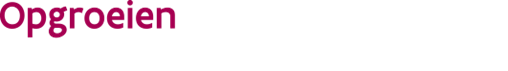 Aanvraag subsidiebelofte bij wijziging organisator//////////////////////////////////////////////////////////////////////////////////////////////////////////////////////////////////Waarvoor dient dit formulier?
Met dit formulier vraag je als organisator/overnemer van een kinderopvanglocatie de subsidiebelofte aan die aan de vroegere organisator, voor deze locatie werd toegekend. Dit is enkel mogelijk als deze subsidiebelofte nog geldig isbevestigt de overlater dat de locatie wordt overgenomen waaraan de subsidiebelofte werd toegekend.
De overlater vult hiertoe luik A in, de overnemer vult luik B in.Waar kan je terecht voor meer informatie?
Voor meer informatie kan je contact opnemen met klantenbeheer. De contactgegevens vind je onderaan.Aan wie bezorg je de aanvraag?
Bezorg het volledig ingevulde en ondertekende formulier via e-mail aan klantenbeheer. //////////////////////////////////////////////////////////////////////////////////////////////////////////////////////////////////LUIK A: in te vullen door de organisator die de locatie overlaat (overlater)Vul de gegevens van de organisator/overlater in.
Vul de gegevens van de organisator/overlater in.
Vul de gegevens van de organisator/overlater in.
Vul de gegevens van de organisator/overlater in.
Vul de gegevens van de organisator/overlater in.
Vul de gegevens van de organisator/overlater in.
Vul de gegevens van de organisator/overlater in.
NaamOndernemingsnummer..Vul de gegevens in van de locatie, waaraan de subsidiebelofte is toegekend, die wordt overgenomen.Dossiernummer locatieNaam locatieAdres locatieVul in welke subsidiebelofte werd toegekend.Referentienummer subsidiebelofte:       
Verklaring op erewoord en ondertekening overlaterIk verklaar op erewoord datIk gemachtigd ben om te handelen in naam van de organisatorDe gegevens volledig en voor waar en echt zijn ingevuld Ik verklaar op erewoord datIk gemachtigd ben om te handelen in naam van de organisatorDe gegevens volledig en voor waar en echt zijn ingevuld Ik verklaar op erewoord datIk gemachtigd ben om te handelen in naam van de organisatorDe gegevens volledig en voor waar en echt zijn ingevuld Ik verklaar op erewoord datIk gemachtigd ben om te handelen in naam van de organisatorDe gegevens volledig en voor waar en echt zijn ingevuld Ik verklaar op erewoord datIk gemachtigd ben om te handelen in naam van de organisatorDe gegevens volledig en voor waar en echt zijn ingevuld Ik verklaar op erewoord datIk gemachtigd ben om te handelen in naam van de organisatorDe gegevens volledig en voor waar en echt zijn ingevuld Ik verklaar op erewoord datIk gemachtigd ben om te handelen in naam van de organisatorDe gegevens volledig en voor waar en echt zijn ingevuld Ik verklaar op erewoord datIk gemachtigd ben om te handelen in naam van de organisatorDe gegevens volledig en voor waar en echt zijn ingevuld DatumdagmaandjaarHandtekeningvoor- en achternaamLUIK B: in te vullen door de organisator die de locatie overneemt (overnemer)Vul de gegevens van de organisator/overnemer in.
Vul de gegevens van de organisator/overnemer in.
Vul de gegevens van de organisator/overnemer in.
Vul de gegevens van de organisator/overnemer in.
Vul de gegevens van de organisator/overnemer in.
Vul de gegevens van de organisator/overnemer in.
Vul de gegevens van de organisator/overnemer in.
NaamOndernemingsnummer..Kruis aanVul de contactgegevens in van de persoon bij de overnemer die informatie kan geven over deze aanvraag.
Vul de contactgegevens in van de persoon bij de overnemer die informatie kan geven over deze aanvraag.
Voornaam en naamVoornaam en naame-mailadrese-mailadresTelefoonnummerTelefoonnummerVerklaring op erewoord en ondertekeningIk verklaar op erewoord datik kennis heb van de voorwaarden waaraan ik moet voldoen om de aangevraagde subsidiebelofte te krijgen en dat ik aan deze voorwaarden voldoeik de schriftelijke overeenkomsten met de ouders van de vorige organisator overneemde kinderopvang zal plaatsvinden op dezelfde locatie waarvoor de subsidiebelofte werd toegekend.ik gemachtigd ben om te handelen in naam van de organisatorde gegevens volledig en voor waar en echt zijn ingevuld Ik verklaar op erewoord datik kennis heb van de voorwaarden waaraan ik moet voldoen om de aangevraagde subsidiebelofte te krijgen en dat ik aan deze voorwaarden voldoeik de schriftelijke overeenkomsten met de ouders van de vorige organisator overneemde kinderopvang zal plaatsvinden op dezelfde locatie waarvoor de subsidiebelofte werd toegekend.ik gemachtigd ben om te handelen in naam van de organisatorde gegevens volledig en voor waar en echt zijn ingevuld Ik verklaar op erewoord datik kennis heb van de voorwaarden waaraan ik moet voldoen om de aangevraagde subsidiebelofte te krijgen en dat ik aan deze voorwaarden voldoeik de schriftelijke overeenkomsten met de ouders van de vorige organisator overneemde kinderopvang zal plaatsvinden op dezelfde locatie waarvoor de subsidiebelofte werd toegekend.ik gemachtigd ben om te handelen in naam van de organisatorde gegevens volledig en voor waar en echt zijn ingevuld Ik verklaar op erewoord datik kennis heb van de voorwaarden waaraan ik moet voldoen om de aangevraagde subsidiebelofte te krijgen en dat ik aan deze voorwaarden voldoeik de schriftelijke overeenkomsten met de ouders van de vorige organisator overneemde kinderopvang zal plaatsvinden op dezelfde locatie waarvoor de subsidiebelofte werd toegekend.ik gemachtigd ben om te handelen in naam van de organisatorde gegevens volledig en voor waar en echt zijn ingevuld Ik verklaar op erewoord datik kennis heb van de voorwaarden waaraan ik moet voldoen om de aangevraagde subsidiebelofte te krijgen en dat ik aan deze voorwaarden voldoeik de schriftelijke overeenkomsten met de ouders van de vorige organisator overneemde kinderopvang zal plaatsvinden op dezelfde locatie waarvoor de subsidiebelofte werd toegekend.ik gemachtigd ben om te handelen in naam van de organisatorde gegevens volledig en voor waar en echt zijn ingevuld Ik verklaar op erewoord datik kennis heb van de voorwaarden waaraan ik moet voldoen om de aangevraagde subsidiebelofte te krijgen en dat ik aan deze voorwaarden voldoeik de schriftelijke overeenkomsten met de ouders van de vorige organisator overneemde kinderopvang zal plaatsvinden op dezelfde locatie waarvoor de subsidiebelofte werd toegekend.ik gemachtigd ben om te handelen in naam van de organisatorde gegevens volledig en voor waar en echt zijn ingevuld Ik verklaar op erewoord datik kennis heb van de voorwaarden waaraan ik moet voldoen om de aangevraagde subsidiebelofte te krijgen en dat ik aan deze voorwaarden voldoeik de schriftelijke overeenkomsten met de ouders van de vorige organisator overneemde kinderopvang zal plaatsvinden op dezelfde locatie waarvoor de subsidiebelofte werd toegekend.ik gemachtigd ben om te handelen in naam van de organisatorde gegevens volledig en voor waar en echt zijn ingevuld Ik verklaar op erewoord datik kennis heb van de voorwaarden waaraan ik moet voldoen om de aangevraagde subsidiebelofte te krijgen en dat ik aan deze voorwaarden voldoeik de schriftelijke overeenkomsten met de ouders van de vorige organisator overneemde kinderopvang zal plaatsvinden op dezelfde locatie waarvoor de subsidiebelofte werd toegekend.ik gemachtigd ben om te handelen in naam van de organisatorde gegevens volledig en voor waar en echt zijn ingevuld DatumdagmaandjaarHandtekeningVoornaam en naamTerugbezorgen formulierBezorg dit formulier terug via e-mail aanBezorg dit formulier terug via e-mail aanKlantenbeheer - Team NoordTel: 02 249 70 02ko.noord@opgroeien.be
 Klantenbeheer - Team WestTel: 02 249 70 04 ko.west@opgroeien.be
Team CentrumTel: 02 249 70 01ko.centrum@opgroeien.be
Klantenbeheer - Team OostTel: 02 249 70 03ko.oost@opgroeien.be
Lukt het niet om dit formulier via e-mail te verzenden? Geef een seintje via e-mail of telefoon en stuur het naar Opgroeien Voorzieningenbeleid - Hallepoortlaan 27 1060 BrusselLukt het niet om dit formulier via e-mail te verzenden? Geef een seintje via e-mail of telefoon en stuur het naar Opgroeien Voorzieningenbeleid - Hallepoortlaan 27 1060 Brussel